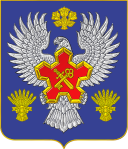 ВОЛГОГРАДСКАЯ ОБЛАСТЬ П О С Т А Н О В Л Е Н И ЕАДМИНИСТРАЦИИ ГОРОДИЩЕНСКОГО МУНИЦИПАЛЬНОГО РАЙОНАот 18 марта 2020 г. № 247-пО внесении изменений в постановление администрации Городищенского муниципального района Волгоградской области от 25 мая 2018 г.№ 408-п «Об образовании комиссии по проведению Всероссийской переписи населения 2020 года на территории Городищенского муниципального района Волгоградской области» 	В связи с кадровыми изменениями в администрации Городищенского муниципального района и во исполнение Федерального закона от 25 января 2002 г. N 8-ФЗ "О Всероссийской переписи населения", постановления Губернатора Волгоградской области
от 03 апреля 2018 г. N 285 "Об образовании Волгоградской областной комиссии по проведению Всероссийской переписи населения 2020 года",
в целях обеспечения взаимодействия органов исполнительной власти Городищенского муниципального района Волгоградской области, органов местного самоуправления Городищенского муниципального района Волгоградской области, территориальных федеральных органов исполнительной власти и других организаций, находящихся на территории Городищенского муниципального района Волгоградской области, при организации и проведении Всероссийской переписи населения 2020 года на территории Городищенского муниципального района Волгоградской области, руководствуясь ст. 30 Устава Городищенского муниципального района Волгоградской области, п о с т а н о в л я ю:	1. Приложение 1 постановления администрации Городищенского муниципального района Волгоградской области от 25 мая 2018 г. № 408-п «Об образовании комиссии по проведению Всероссийской переписи населения 2020 года на территории Городищенского муниципального района Волгоградской области» изложить в новой редакции согласно Приложению к настоящему Постановлению.	2. Опубликовать настоящее постановление в общественно-политической газете «Междуречье» и на официальном сайте Городищенского муниципального района.           3. Контроль за исполнением настоящего постановления возложить на заместителя главы Городищенского муниципального района Сафонова Александра Владимировича.Глава Городищенскогомуниципального района	                                                        А.В. Кагитин	                                                 ПРИЛОЖЕНИЕ 1             к постановлению администрации             Городищенского муниципального             района от ___ .___.2020 г. №Составкомиссии по проведению Всероссийской переписи населения 2020 года на территории Городищенского муниципального района Волгоградской областиЧлены комиссии:1Титивкин Виталий ВалерьевичЗаместитель главы Городищенского муниципального района, председатель комиссии2Сафонов Александр ВладимировичЗаместитель главы Городищенского муниципального района, заместитель председателя комиссии3Голубинцева Ирина ВалерьевнаКонсультант отдела доходов и муниципального долга комитета финансов администрации Городищенского муниципального района, секретарь комиссии4Усачев Станислав ДмитриевичНачальник общего отдела администрации Городищенского муниципального района5Прокофьева Наталья ЮрьевнаНачальник экономики администрации Городищенского муниципального района6Иванова Юлия ВладимировнаНачальник юридического отдела администрации Городищенского муниципального района7Фудина Татьяна ВладимировнаНачальник отдела архитектуры и градостроительства администрации Городищенского муниципального района8Попков Роман ВасильевичПредседатель комитета по управлению муниципальным имуществом администрации Городищенского муниципального района9Коняшин Матвей СергеевичНачальник отдела сельского хозяйства и экологии администрации Городищенского муниципального района10Гончарова Оксана ЮрьевнаНачальник отдела по строительству и ЖКХ администрации Городищенского муниципального района11Мухин Артем ИгоревичНачальник отдела муниципального заказа администрации Городищенского муниципального района12Чабалова Светлана ДмитриевнаНачальник отдела по бухгалтерскому учету и отчетности13Гончарова Наталья АфанасьевнаГлава Городищенского городского поселения14Зубанков Сергей ВикторовичГлава Ерзовского городского поселения15Барановский Иван ДмитриевичГлава Новорогачинского городского поселения16Порублев Алексей ВалерьевичГлава Карповского сельского поселения17Болучевская Ирина ВладимировнаГлава Краснопахаревского сельского поселения18Кокарев Павел ВикторовичГлава Самофаловского сельского поселения19Гладков Виктор ВладимировичГлава Паньшинского сельского поселения20Саутина Виктория ВикторовнаГлава Вертячинского сельского поселения21Торшин Артем АлександровичГлава Песковатского сельского поселения22Давиденко Игорь АлександровичГлава Котлубанского сельского поселения23Калинина Наталья ИвановнаГлава Грачевского сельского поселения24Борисенко Петр СергеевичГлава Кузьмичевского сельского поселения25Клочков Юрий ВикторовичГлава Новожизненского сельского поселения26Грачев Федор МихайловичГлава Орловского сельского поселения27Лыпко Валерий ВасильевичГлава Каменского сельского поселения28Бритвина Ирина НиколаевнаГлава Новонадеждинского сельского поселения29Василенко Павел ВасильевичГлава Царицынского сельского поселения30Елиференко Андрей ВладимировичГлава Россошенского сельского поселения31Вахрушев Олег ПетровичГлавный врач Городищенской ЦРБ (по согласованию)32Волгин Александр ФедоровичНачальник Отдела МВД РФ по Городищенскому району (по согласованию)33Сербинов Юрий ВладимировичВоенный комиссар Городищенского, Дубовского районов, г. Дубовка (по согласованию)